ПАМ'ЯТКА БАТЬКАМ ВІД ДИТИНИ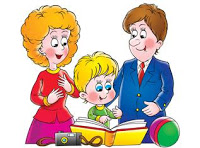 • Не заставляйте мене відчувати себе молодше, ніж я є насправді. Я відіграюся на вас за це, ставши «плаксою» і «скигликом». • Не робіть для мене і за мене те, що я в змозі зробити для себе сам. Я можу продовжувати використовувати вас як прислугу.• Не вимагайте від мене негайних пояснень навіщо я зробив те або інше. Я інколи і сам не знаю, чому поступаю так, а не інакше.• Не піддавайте дуже великому випробуванню мою чесність. Будучи заляканий, я легко перетворююся на брехуна.• Хай мої страхи і побоювання не викликають у вас занепокоєння. Інакше я боятимуся ще більше. Покажіть мені, що таке мужність.• Не давайте обіцянок, яких ви не можете виконати — це поколиває мою віру у вас.• Не чіпляйтеся до мене і не бурчіте на мене. Якщо ви будете це робити, то я буду вимушений захищатися, прикидаючись глухим.• Не намагайтеся читати мені повчання та нотації. Ви будете здивовані, відкривши, як прекрасно я знаю, що таке добре і що таке погано.• Не захищайте мене від наслідків власних помилок. Я, як і ви, вчуся на власному досвіді.• Не забувайте, я люблю експериментувати. Таким чином я пізнаю світ, тому, будь ласка, змиріться з цим.• Не поправляйте мене у присутності сторонніх людей. Я зверну набагато більшу увагу на ваше зауваження, якщо ви скажете мені все спокійно віч-на-віч.• Не намагайтеся від мене звільнитися, коли я ставлю відверті питання. Якщо ви на них не відповідатимете, я взагалі перестану задавати їх вам і шукатиму інформацію десь на стороні.• Я відчуваю, коли вам важко і тяжко. Не ховайтеся від мене. Дайте мені можливість пережити це разом з вами. Коли ви довіряєте мені — я довірятиму вам.• Не турбуйтеся, що ми проводимо разом дуже мало часу. Для мене важливіше те, як ми його проводимо.• Не покладайтеся на силу в стосунках зі мною. Це привчить мене до того, що вважатися потрібно лише з силою. Я відгукнуся з більшою готовністю на ваші ініціативи.• Будьте уважні, коли в моєму житті настає час більшої орієнтації на однолітків і старших хлопців. В цей час їх думка для мене може бути важливіше за вашу. У цей період я відношуся до вас критичніше і порівнюю ваші слова з вашими вчинками.Прислухаймося до порад своїх дітей!